Berry College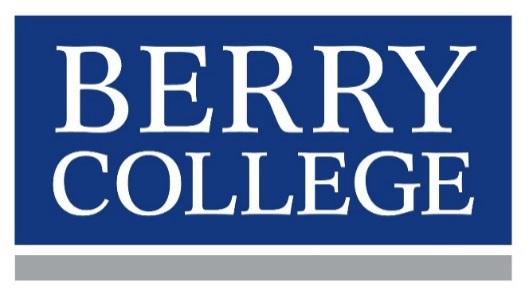 2018-2019 Faculty Development Grant ApplicationTo:  Dr. Mary K. Boyd, ProvostThrough: Chair, Department of Through: Dean, School of Applicant Name: Project Title: Amount Requested: Grant Begin Date: 			Grant End Date: Location of Activity:  Faculty Applicant’s Agreement:  The applicant agrees to:Spend all funds allotted by June 30. All receipts must be dated before June 30 and MUST be submitted within 14 days of expense or completion of travel in which expenses occurred in order to be reimbursed. Any receipts received after the books have closed WILL NOT BE REIMBURSED. Please initial showing you understand and agree with this.   ______Contact the faculty development committee chair as soon as possible if the applicant finds that allotted funds will not all be spent. This will allow the committee to award those remaining funds to another faculty member. Please initial showing you understand and agree with this.   ______3.	Submit a project report to the Provost, no later than August 15 following the end of the funding period.   _______________________________________________Faculty Applicant’s Signature                            DateDepartment Chair’s Comments (Comments should clearly indicate strength of support.  Attach separate letter of additional comments as necessary): ___________________________________________Department Chair Signature 			DateSchool Dean’s Comments:   (Comments should clearly indicate strength of support.  Attach separate letter of additional comments as necessary): ___________________________________________School Dean’s Signature 			DatePART I: Project BasicsThis application involves (check all that apply):Expenses involving research for professional developmentSuppliesSubvention for publication (illustrations, copyright permission, etc.)Start-up funds for a new projectFunds to support transition for a new projectExpenses involving professional development activities as a teacher/artistAttendance at a workshop, seminar, or a special session of a conference Project requires research clearance (If applicable, receipt of funding is contingent upon IRB/IACUC approval)	  IRB (Human Subjects Research	Protocol No.  		  IACUC (Vertebrate Animal Research)	Protocol No.  	  ELM (Education Land Management	Approval No.    Appropriate forms have been submittedABSTRACT: Provide a non-technical abstract of not more than 200 words in the space below. Please describe the project’s purpose, methods, goals and how it furthers your research and/or classroom needs.PART II: Grant HistoryIf this application is for an on-going research or development for which you have received a Berry College Faculty Development Grant in the past three years, list those grants here.Indicate how this proposed project differs from or builds upon those previously funded projects.Indicate all other Berry College Faculty Development Grants funded during the previous three years that were not listed abovePlease list all external grants funded during the previous three years.List other sources of funding for this project that are pending or for which you intend to apply.      E.   Describe Publications/Performances/Anticipated Outcomes from previous fundingPART III: PROPOSED BUDGETAttach supporting documentation (flight itineraries, printouts from travel booking websites, workshop brochures, equipment price list or quotes, etc.) Be sure to justify budget in Part IV (Description of Project).TravelSupplies and materials (itemize and explain: attach additional sheet if necessary)Permanent Equipment (itemize and explain; attach additional sheet if necessary)Publication Expenses (itemize and explain; attach additional sheet if necessary)Other Expenses (itemize and explain; attach additional sheet if necessary)PART IV: Description of Project (Do not exceed two single-spaced pages)Attach a description of your project.  Please include (a) an introduction with a definition of statement of the project; (explain why the project is significant and how it will contribute to the larger context of scholarship in the subject area) (cite as needed); (b) an explanation of the project including a discussion of the research design and/or methods and personnel involved, as applicable; (c) plans to disseminate the project’s results and/or how the results will be incorporated into teaching; (d) justification for proposed budget outline in Part III.PART V: Curriculum VitaeAttach an abbreviated CV of no more than two single-spaced pages that includes recently published work directly related to this project.PART VI: AppendicesAttach to this application, if applicable, the following:Required documentation in support of the applicant’s budget (flight itineraries, printouts from travel booking websites, workshop brochures, equipment price lists or quotes, etc.)Documentation of IRB or IACUC approval/submission (if applicable, release of funding contingent upon IRB/IACUC approval.)YearProject TitleAmountYearProject TitleAmountYearProject TitleAmountSourceAmount SoughtItem$ RequestedAirfare: $Car Rental: (no. of days  @ Per day)$Personal Auto: (no. of miles  @ $0.50 per mile)$Airport Parking: $Lodging: (no. of nights  & $ Per night)$Meals: (no. of days  @  Per day)$SUBTOTAL TRAVEL$Item$ Requested$$$$$SUBTOTAL SUPPLIES AND MATERIALS$Item$ Requested$$$$$SUBTOTAL EQUIPMENT$Item$ Requested$$$$$SUBTOTAL PUBLICATION EXPENSES$Item$ Requested$$$$$SUBTOTAL OTHER$TOTAL GRANT AMOUNT REQUESTED$